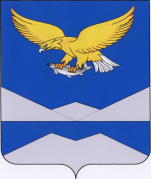 РОССИЙСКАЯ  ФЕДЕРАЦИЯ«КАРАМСКОЕМУНИЦИПАЛЬНОЕ ОБРАЗОВАНИЕ»ИРКУТСКОЙ ОБЛАСТИКАЗАЧИНСКО-ЛЕНСКОГО РАЙОНААдминистрацияКарамского сельского поселенияП О С Т А Н О В Л Е Н И Ес. Карам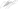 17.09.2018 г. № 8Об утверждении  Положения                                                                                                            об    инвестиционном   совете                                                                                              Карамского муниципального                                                                               образования        В соответствии c Положением о муниципальной поддержке инвестиционной деятельности в Карамском муниципальном образовании, руководствуясь статьей 23 Устава Карамского муниципального образования, администрация Карамского муниципального образования ПОСТАНОВЛЯЕТ:       1. Утвердить прилагаемое Положение об инвестиционном совете Карамского муниципального образования.       2. Настоящее постановление вступает в силу после дня его официального опубликования на  официальном сайте  администрации Карамского муниципального образования в информационно - телекоммуникационной сети «Интернет».       3. Контроль  над исполнением данного постановления оставляю за собой.Глава Карамского сельского поселения                                                               А.А. Дедуров             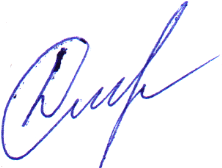 УТВЕРЖДЕНОпостановлением администрации                                                                                                          Карамского муниципального                                                                                             образования                                                                            от  17.09.2018 г. № 8ПОЛОЖЕНИЕ ОБ ИНВЕСТИЦИОННОМ СОВЕТЕ КАРАМСКОГО МУНИЦИПАЛЬНОГО ОБРАЗОВАНИЯ Глава 1. Общие положения1.1. Настоящее Положение определяет права и функции, порядок организации и деятельности Инвестиционного совета  Карамского муниципального образования (далее – Совет).1.2. Совет является коллегиальным совещательным органом при  администрации Карамского муниципального образования по вопросам оказания финансовой поддержки инвестиционной деятельности в Карамском муниципальном образовании. 1.3. Совет формируется сроком на 3 года  в количестве 7 членов. Решение о формировании Совета принимается правовым актом  администрации Карамского муниципального образования.Глава 2. Цель и задачи Совета2.1. Совет создается в целях содействия реализации инвестиционных проектов на территории Карамского муниципального образования .2.2. Задачами Совета являются:1) участие в оценке инвестиционных проектов, представленных в  администрацию Карамского муниципального образования в целях получения финансовой поддержки на конкурсной основе;2) разработка предложений по повышению эффективности инвестиционной деятельности и улучшению инвестиционного климата на территории Карамского муниципального образования;3) рассмотрение иных вопросов, касающихся реализации инвестиционных проектов на территории Карамского муниципального образования.Глава 3. Основные функции Совета3.1. В соответствии с Положением о муниципальной поддержке инвестиционной деятельности в Карамском муниципальном образовании  Совет осуществляет функции по:1) участию в проведении конкурсного отбора инвестиционных проектов в целях предоставления  администрацией Карамского муниципального образования финансовой поддержки в соответствии с Положением о муниципальной поддержке инвестиционной деятельности в Карамском муниципальном образовании;2) информированию инвесторов об основных направлениях инвестиционной политики на территории Карамского муниципального образования, о работе Совета;3) выработке рекомендаций по совершенствованию инвестиционной политики, проводимой на территории Карамского муниципального образования;4) иные функции, реализуемые для достижения задач Совета, указанных в пункте 5 настоящего Положения.Глава 4. Права Совета4.1. Для выполнения возложенных задач и функций Совет имеет право:1) осуществлять взаимодействие с органами местного самоуправления Карамского муниципального образования, муниципальными учреждениями и предприятиями для реализации единой инвестиционной политики;2) давать поручения членам Совета готовить для обсуждения на заседаниях Совета доклады, справки, пояснительные записки, касающиеся инвестиционной деятельности на территории  Карамского муниципального образования;3) привлекать при необходимости в установленном порядке экспертов и консультантов к работе Совета;4) приглашать на заседание Совета представителей органов местного самоуправления Карамского муниципального образования, субъектов инвестиционной деятельности;5) осуществлять иные полномочия, не противоречащие действующему законодательству Российской Федерации.Глава 5. Состав Совета и организация его работы5.1. В состав Совета могут включаться представители органов местного самоуправления Карамского муниципального образования.5.2. Возглавляет Совет и организует его деятельность председатель Совета, назначаемый главой  администрации Карамского муниципального образования.Председатель Совета назначает заместителя председателя Совета и секретаря Совета.          Председатель Совета:1) осуществляет общее руководство деятельностью Совета;2) утверждает план работы Совета на год;3) определяет круг вопросов, подлежащих рассмотрению на заседаниях Совета, а также место, дату и время их проведения;4) проводит заседания Совета, утверждает их протоколы;5) дает поручения секретарю Совета, руководителям экспертных и рабочих групп, иным членам Совета;6) осуществляет общий контроль над исполнением решений Совета.Заместитель председателя Совета:1) осуществляет полномочия председателя Совета в его отсутствие;2) организует исполнение решений Совета;3) решает иные вопросы в пределах компетенции Совета.Секретарь Совета:1) обеспечивает разработку проектов планов работы Совета и их представление председателю Совета для утверждения;2) обеспечивает подготовку и проведение заседаний Совета;3) по указанию председателя Совета формирует повестку дня и список лиц, приглашенных на заседание Совета;4) осуществляет подготовку материалов к заседаниям Совета и обеспечивает членов Совета необходимыми материалами;5) ведет протоколы заседаний Совета и представляет их председателю Совета для утверждения;6) решает иные вопросы, связанные с организацией деятельности Совета. 5.3. Совет может создавать постоянные и временные экспертные и рабочие группы по направлениям деятельности Совета.5.4. Совет осуществляет свою деятельность на основе годового плана и самостоятельно определяет регламент своей работы.5.5. Основной формой работы Совета являются заседания, которые проводятся по мере необходимости, но не реже 2 в год и считаются правомочными при участии в них не менее половины членов Совета.5.6. Решения принимаются простым большинством голосов от числа присутствующих на заседании членов Совета. При равенстве голосов решающим является голос председательствующего. 5.7. Решения, принимаемые на заседаниях Совета, оформляются протоколами, которые утверждаются председателем Совета, а в его отсутствие – заместителем председателя Совета, ведущим заседание Совета. Решения Совета, принятые по результатам оценки инвестиционных проектов, представленных в  администрацию Карамского муниципального образования в целях получения финансовой поддержки на конкурсной основе, принимаются в форме заключения и носят рекомендательный характер.